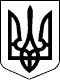 УКРАЇНАЧЕЧЕЛЬНИЦЬКА РАЙОННА РАДАВІННИЦЬКОЇ ОБЛАСТІРІШЕННЯ № 37018 травня  2018 року                                                                    19 сесія 7 скликання Про затвердження договорів про передачу видатків і міжбюджетних трансфертів із сільських  та селищного бюджетів до районного бюджетуВідповідно до пункту 17 частини 1 статті 43 Закону України «Про місцеве самоврядування в Україні», статей 93, 101, 104 Бюджетного кодексу України,  враховуючи клопотання фінансового управління районної державної адміністрації, висновок постійної комісії районної ради з питань бюджету та комунальної власності, районна рада ВИРІШИЛА:1. Затвердити договори про передачу коштів іншої субвенції на реконструкцію КЗ «Жабокрицька СЗШ І-ІІ ст.» під навчально-виховний комплекс, на оплату поточних видатків,  заробітну плату з нарахуваннями,  харчування дітей для КЗ «Жабокрицький НВК», центру соціальних служб для сім’ї, дітей та молоді для утримання фахівців із соціальної роботи, на утримання КУ «Чечельницький районний трудовий архів», придбання медикаментів, предметів та матеріалів  для КЗ «Чечельницький РЦ ПМСД», відділу освіти для КЗ «Чечельницька СЗШ І-ІІІ ст. № 1» на заміну дверей,       КЗ «Бритавська СЗШ І-ІІ ст.» на заміну вікон, КЗ «Бондурівська СЗШ І-ІІІ ст.» на придбання автошин та запасних частин,  КЗ «Поповогребельська             СЗШ  І-ІІІ ст.» для придбання предметів довгострокового користування            (в тому числі заміна насоса в котельню), придбання предметів, матеріалів, медикаментів  для КУ «Чечельницька ЛПЛ»,  для утримання інструктора-методиста ГО РО ВФСТ «Колос» АПК України, на виконання  Єдиної комплексної правоохоронної програми Чечельницького району на загальну суму 637,764 тис.грн  у вигляді міжбюджетного трансферту до районного бюджету з бюджетів сіл та селища,   в тому числі:                                                                          (тис.грн)              2. Контроль за виконанням цього рішення покласти на постійну комісію районної ради з питань бюджету та комунальної власності (Савчук В.В.).Голова районної ради                                                        С.В. П’яніщукВербська сільська рада                                                      39,5Бритавська сільська рада                                                   43,5Бондурівська сільська рада                                               49,5Демівська сільська рада                                                     6,0Каташинська сільська рада                                                150,275Лузька сільська рада	25,0Любомирська сільська рада                                               26,0Стратіївська  сільська рада                                                20,0Рогізківська сільська рада                                                  36,1Тартацька сільська рада                                                     37,0Поповогребельська сільська рада                                     41,0 Чечельницька селищна рада                                             163,889